4th grade Writing Assignment: My Autobiography Project	Due on Friday, September 15, 2017YOU’RE THE STAR OF YOUR OWN STORY!• A biography is a story written by an author about someone else’s life. The author must do a lot of research and learn all about the person in order to write their life story. • An autobiography is a story that an author writes about their own life. You will be writing an autobiography… so you will be writing about your life story.*You may display the information on a poster board or in a PowerPoint.If done in a PowerPoint please print, if you do not have access to a printer and need help, you may email it to me or send it you’re your child in a USB. *Your autobiography will be divided into 5 paragraphs describing briefly major events that have happened in your life and things that are important to you. Each paragraph will not exceed more than 4 complete sentences. Use the checklist that follows to make sure you have all required information. You may need to do a little bit of research about your earliest years. Ask your parents or caregiver for help. Please include 3-4 illustrations or attach actual photographs to your final presentation. • Enjoy sharing your life story! Paragraph 1: Introduction: How it all started (any information from ages 0-2)?When/where were you born? What were you like as a baby? Things you enjoy doing with familyParagraph 2:  Early Years (ages 3-5)What things did you enjoy doing? Example: favorite foods/least favorite foods What do you remember the most? Paragraph 3: Education- School years (Kindergarten-present) Where have you attended school? The most memorable past/present teachers or favorite subjects/least favorite subjects. Memorable projects/fieldtrips. Paragraph 4: Greatest Accomplishments so far.Who I am today, current age & grade.What you do in your spare time (hobbies)/ talents?Describe what “favorites” you have: color, show, music, game, holiday, animal, etc. Paragraph 5: Goals for the future Write 3-4 things you want to do when you’re older and why. Rubric for final work: 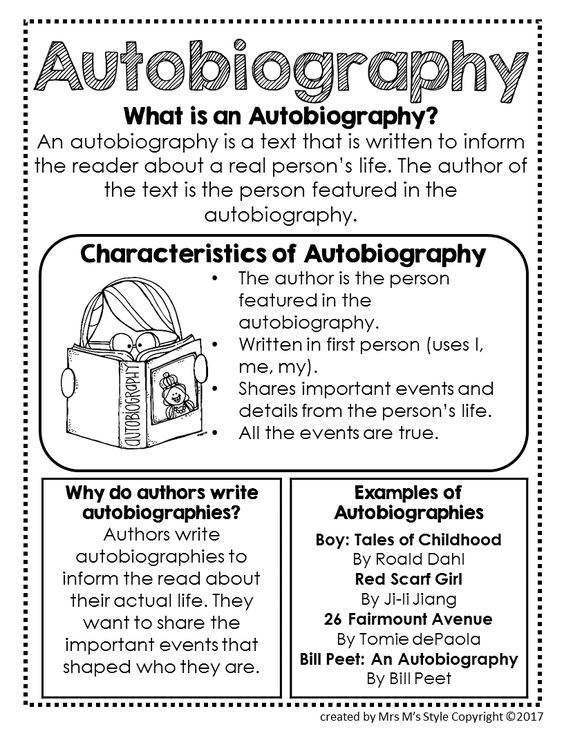 DescriptionPointsPoints EarnedDid you include the 5 paragraphs? 50%1) Edit and proofread your work. Poster or Power Point Presentation30%1) Include visuals (illustrations/photographs)Presentation to class peers:20%TOTAL POINTS EARNED: